Важным направлением в деятельности профсоюзной организации по прежнему  является культурно-массовая работа, так как хороший отдых способствует  поднятию жизненного тонуса. Доброй традицией стали коллективные поездки.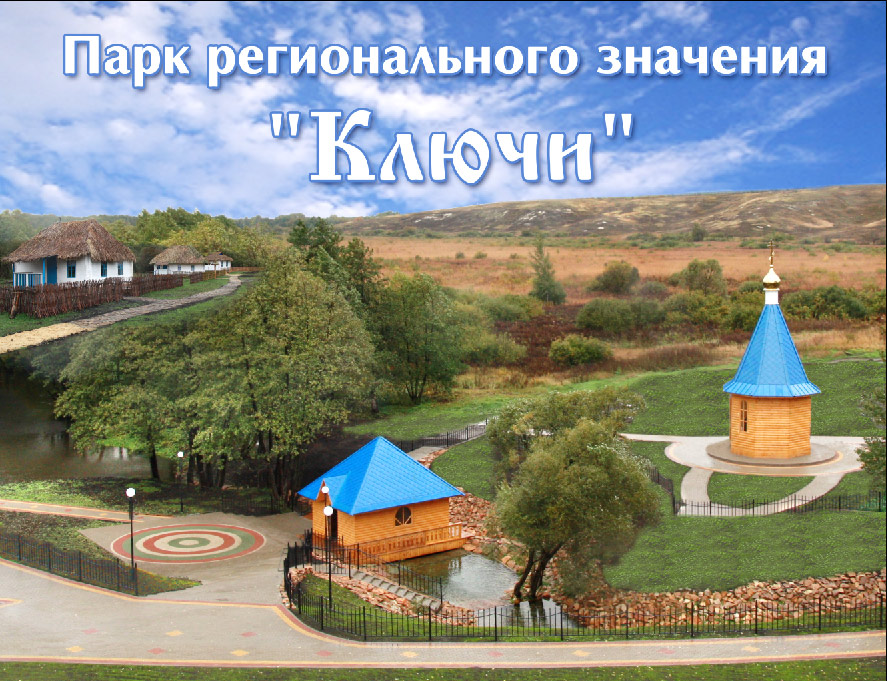  Коллектив детского сада  побывал в живописном месте села Кострома Прелестненского сельского поселения, расположенное в  «Парке регионального значения «Ключи». Главной достопримечательность -родник «Ключи». 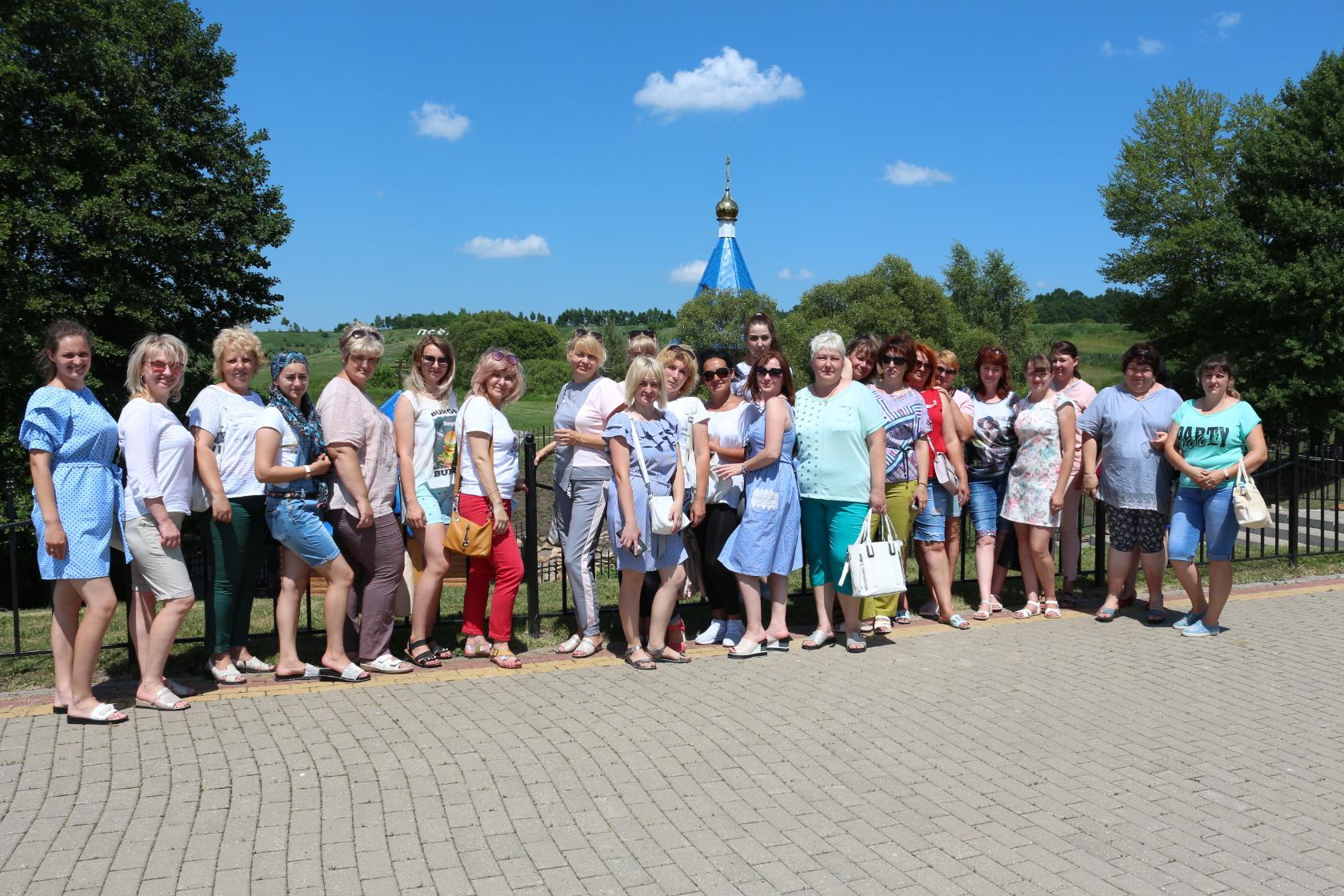 Каждая экскурсия дарит нам незабываемые впечатления. Общение в неформальной обстановке сближает коллег. В коллективе теперь есть общий культурный досуг, общие впечатления, которыми приятно поделиться в кругу своих товарищей по работе.